OPERATION CHRISTMAS CHILD 2017This year our annual launch of Operation Christmas Child began with an emotional presentation from Helen Wilkes who explained to the children the joy of delivering over 24,000 boxes from the Coventry and Warwickshire area.  Over the last few years Crackley Hall has donated hundreds of boxes to many countries around the globe and made Christmas special for a huge amount of children.  Thank you to all those parents and children who have supported this excellent cause in the past.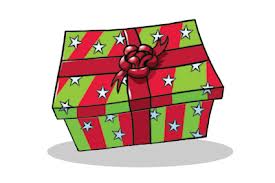 Once again the flat-packed boxes –  are available to buy in the office for 50p, any profits made from these sales will be used to help with shipping (please see below).  I know that some parents find these patterned boxes much easier to use.  However, you are welcome to use an ordinary shoebox if you have it. Please remember to attach a Boy/Girl label sticker to your box. They can be downloaded from the Operation Christmas Child website or each class teacher and the school office will have a set.Similar to last year, I am also putting four donation boxes in the Reception and Porch area for anyone who would like to donate items or money instead of doing a box, the School Council will assemble boxes with these donated gifts. These will be for the following:Envelopes filled with a £3.00 donation to help with shipping or the purchase of additional items.Toys such as dolls or stuffed toys (with CE label), toy trucks, harmonica, yo-yo, skipping rope, ball, small puzzles; pens, pencils & sharpeners, crayons or felt pens, stamps & ink pad sets, writing pads or notebooks & paper, solar calculators, colouring & picture books etcHygiene Items such as toothbrush and toothpaste, bars of wrapped soap, comb or hairbrush, flannel Extras: Hat, cap, gloves or scarf, sunglasses, hair accessories, jewellery set, wind up torch, wrapped sweets.Please note that items not to be included are:  Used or damaged items, war related items such as toy guns, play soldiers or knives; chocolate or other food items; liquids or lotions of any type including bubbles; medicines; hand-made or knitted stuffed toys; anything of a political, racial or religious nature; sharp objects; glass containers, mirrors or fragile items; playing cards of the 4-suit variety; clothing other than as listed above.